 SPOTKANIE #StartUP Małopolska Meetup #5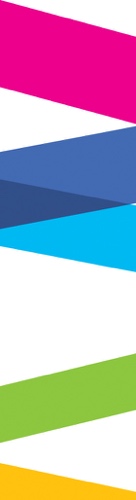 Temat: #StartUP Małopolska Meetup #5Miejsce: Barka, ul. Podgórska 16, Kraków 28/01/2020, godz. 18:00Program:18:00–18:15Otwarcie spotkaniaPrezentacja programu akceleracyjnego #StartUP Małopolska18:15–18:35Jakich błędów nie popełniać w biznesie?Prelegentka: Anna Ryś (anymind, dodo.work)Sesja pytań i odpowiedzi18:35–18:55Jak na pewno NIE przekonasz inwestora?Prelegent: Wiktor Rybicki (Innovation Nest)Sesja pytań i odpowiedzi18:55–19:10Projekty badawczo-rozwojowe w startupie – jak nimi zarządzać?Prelegentka: Aleksandra Kubica-Misztal (diCELLa Sp. z o.o.)Sesja pytań i odpowiedzi19:10–19:30Startup Pitch – prezentacja firm z programu akceleracyjnego #StartUP MałopolskaSesja pytań i odpowiedzi19:30–…Podsumowanie spotkaniaNetworking